Geologi: geologiske processerMateriale : www.geografi-noter.dk -> geologi -> kap.6 hvad menes der med at jorden er geologisk aktiv?hvad styrer henholdsvis de ydre geologiske processer …
de indre geologiske processer …

Beskriv med enkelte stikord hvilke geologiske processer der finder sted i punkterne 1-4. Noter også hvilke bjergarter der dannes de enkelte steder  
i figuren t.h. 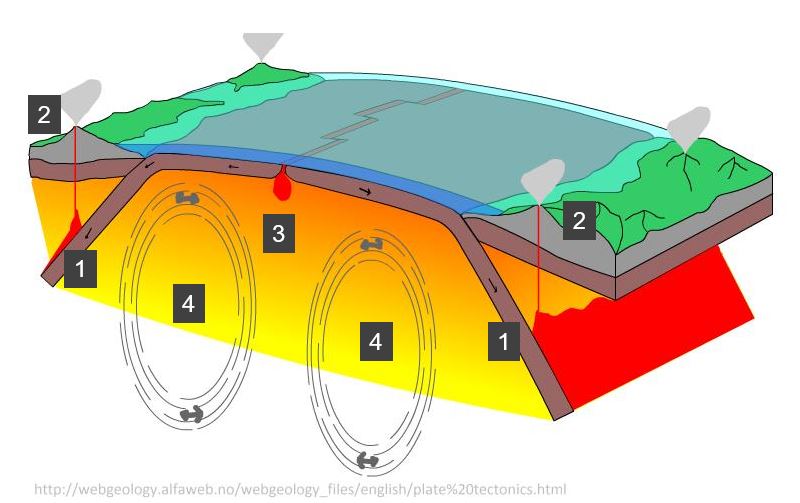 …………
Hvilke ydre geologiske processer omtales i teksten + figur 21?………Nævn 2-3 sedimentære bjergarter 
Hvilken ydre geologiske proces har i særlig grad formet det danske landskab?
Hvilken geologisk proces har formet landskabet omkring Grand Canyon og Guillin i Kina? Det geologiske kredsløb kap.6.1Nævn fire processer som indgår i det geologiske kredsløb - se fig 19

Prøv at forbinde disse processer til figuren herunder og gør de dig klart hvilke bjergarter der dannes i den destruktive pladerand.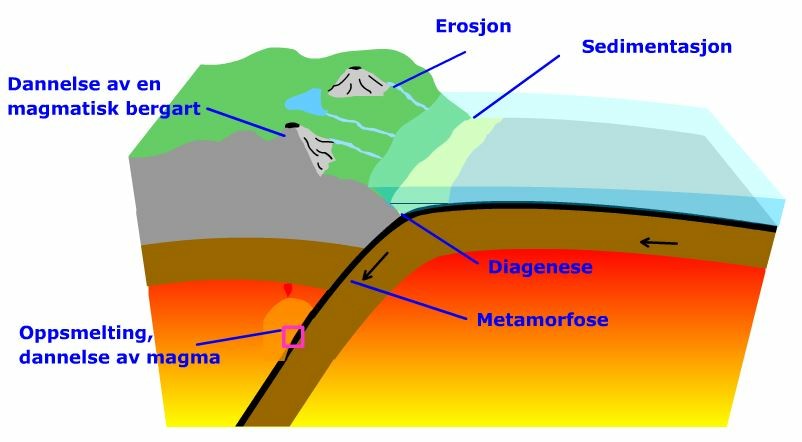 